8:30 a.m. Service - (BCP) Page 67The First Reading: Jeremiah 23:1–6Canticle 19 – The Song of Zechariah Refrain: The dawn from on high shall break upon us.The Holy Gospel: Luke 23:33–4310:30 a.m. Service – (BAS) Page 185The First Reading: Jeremiah 23:1–6Canticle 19 – The Song of Zechariah Refrain: The dawn from on high shall break upon us.The Epistle: Colossians 1:11–20The Holy Gospel: Luke 23:33–43CollectAlmighty and everlasting God, whose will it is to restore all things in your well-beloved Son, our Lord and King, grant that the peoples of the earth, now divided and enslaved by sin, may be freed and brought together under his gentle and loving rule; who lives and reigns with you and the Holy Spirit, one God, now and for ever. Amen.Prayer over the GiftsEternal God, by your grace you have raised us up and enthroned us with Christ in the heavenly realms. Receive all we offer you this day, and lead us in those good works for which you have created us. We ask this in the name of Jesus Christ the Lord. Amen.Prayer after CommunionAlmighty God, you have made us a royal priesthood in the kingdom of your Son our Saviour Jesus Christ. Make known his victory through us, we pray, that all the world may see his light. We ask this in the name of Jesus Christ the Lord. Amen.The CBS/Paradise Food Bank is in need of the following:Tin soup, Tin noodles (i.e Spaghetti O’s) Tin MilkThe Food Bank will be grateful for any financial donation, big or small.Welcome to the Anglican Parish ofSt. John The EvangelistConception Bay South, NewfoundlandNovember 24, 2019www.stjohntheevangelistnl.comFacebook: SJTE Topsail Twitter: @StJohnEvangOffice email:  sjtetopsail@nfld.net Office phone number: (709) 834-2336Rector’s Email:  jolenepeters1@gmail.comRector’s Cell: (709) 325-2366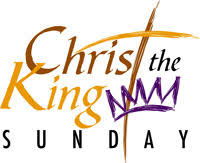 The Bulletin is given to the Glory of Godand in Loving Memory of:Thomas & Bertha MetcalfeByBruce, Lilly & FamilyOur Parish Mission StatementWe believe in nurturing a community of faith dedicated to inclusion, support and sharing the story of God's love with all people regardless of the stage of their spiritual journeyDear Friends: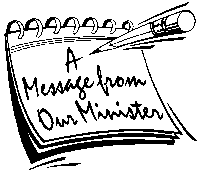 I extend a warm welcome to you this morning as we come together to praise and worship God together. I give thanks for the past two Sunday's and our time with Topsail United. It has been so wonderful to come together in this way and to worship God with our brothers and sisters in Christ. I look forward to how we might work together in the future. Next Sunday morning, December 1st at 10:30 a.m. we will have our monthly family service with a time of fellowship to following.  Please bring along something to share if you are able.Every Blessing,Reverend Jolene PRAY for: The Falkland Islands (Extra-Provincial to Canterbury)Tri-Diocesan IntercessionsVocational DiaconateSunday Duties for Sunday, December 1stRector AwayPlease note that Reverend Jolene will be in Labrador from Dec 2-5 attending the Ordination to the Priesthood of Reverend Douglas Kean.Reverend Jolene’s Christmas Open HouseReverend Jolene invites you to drop by her home on Monday, December 16th  any time between 7 and 9:30pm. Please ask Reverend Jolene for address and directions. Candles in Memory ServiceOur annual candles in memory service will take place on Sunday, December 15th at 7:00 pm. To light a candle or have a candle lit in memory of a loved one please call the parish office at 834-2336 or email jolenepeters1@gmail.com by Wednesday December 11th Children's Christmas PageantThis year we will be having a children's Christmas pageant called "O Come, Let Us Adore Him" on Sunday December 22 at 6:30pm. This will get us all in the Christmas Spirit and will be an event you will not want to miss. Parts will be given out on Sunday December 8th following the 10:30am service and practices will be Sunday December 15th following the 10:30am service and Saturday December 21 at 11am. This will be followed by a Children's Christmas Party. If your child (ren) are interested in participating please contact Reverend Jolene at jolenepeters1@gmail.com or Leanne Squire at leannesquire77@gmail.com 2020 EnvelopesYour 2020 contribution envelopes will be available in the back of the church next Sunday, December 1st. Please pick them up and if you see someone that you know that you can deliver please do so. If you currently do not have envelopes but would like to contribute financially to our parish in this way please email the office sjtetopsail@nfld.net or call 834-2336. A reminder that we also have the option of Pre-Authorized payment or e-transfer. To find out more about these options please call the office. Snow ClearingAs parish finances no longer give us the ability to have a parish sexton we are in need of someone to clear the steps, ramps, office and hall doors and walkways of snow and ice. If you are willing or know of someone who can help us please get in touch with Reverend Jolene or the parish office as soon as possible as we really need to have this in place before the first snowfall is upon us. Advent Worship ServicesOnce again, this year we will be using worship services for the season of Advent that were produced by The Reverend Dr. Boyd Morgan. These services are designed to help us enter into the Advent season and truly understand the deep meaning of this important time in the life of our church. Connect CardWe want to get to know you! Please ask a member of our sidespersons team for a form. We invite you to fill one out and turn it in during the offering time.Did you know!!Our Sung Blessing and Going forth song "Go Now in Peace" are now located on the inside cover of the blue hymn books found in the pews. If you do not know the words, now you can follow and sing along with us! Outreach ProjectWe will be collecting plastic bread tags for a Daycare Project and pull tabs from tin cans for Ronald McDonald House. Please place your tags/tabs in the containers located on the table by the Ross Reccord Library in the porch. Thank you for your help!!Did you know!!!!!We accept e-transfers for envelope giving’s, donations, memorials etc.  Just send along your donations to sjtetopsail@nfld.net If you require a tax receipt you will need to email the parish office at the same email address with your name and address.  Hymn RequestsIf there is a hymn you would like to hear at a Sunday Service, please request it by contacting Stephanie Gavell at 834-3445 or the parish office by emailing sjtetopsail@nfld.net or by calling 834-2336.Hall RentalOur parish is available to rent for baby showers, bridal showers, birthday parties, etc.  Please call 834-2336 if you need a place to hold your event.Direct DepositWe are looking for more families to consider this convenient way of contributing. Signing-up is simple. Just visit the Church Office or pick up a form at the back of the church, complete the Authorization Form, attach a cancelled cheque and we’ll do the rest.  Please give this careful consideration. Pre-authorized contributions will allow you more convenience and allow us to better manage our finances throughout the year. If you have any specific questions, please contact the parish office at 834-2336.Connect CardWe want to get to know you! Please ask a member of our sidespersons team for a form. We invite you to fill one out and turn it in during the offering time.Did you know!!Our Sung Blessing and Going forth song "Go Now in Peace" are now located on the inside cover of the blue hymn books found in the pews. If you do not know the words, now you can follow and sing along with us! Outreach ProjectWe will be collecting plastic bread tags for a Daycare Project and pull tabs from tin cans for Ronald McDonald House. Please place your tags/tabs in the containers located on the table by the Ross Reccord Library in the porch. Thank you for your help!!Did you know!!!!!We accept e-transfers for envelope giving’s, donations, memorials etc.  Just send along your donations to sjtetopsail@nfld.net If you require a tax receipt you will need to email the parish office at the same email address with your name and address.  Hymn RequestsIf there is a hymn you would like to hear at a Sunday Service, please request it by contacting Stephanie Gavell at 834-3445 or the parish office by emailing sjtetopsail@nfld.net or by calling 834-2336.Hall RentalOur parish is available to rent for baby showers, bridal showers, birthday parties, etc.  Please call 834-2336 if you need a place to hold your event.Direct DepositWe are looking for more families to consider this convenient way of contributing. Signing-up is simple. Just visit the Church Office or pick up a form at the back of the church, complete the Authorization Form, attach a cancelled cheque and we’ll do the rest.  Please give this careful consideration. Pre-authorized contributions will allow you more convenience and allow us to better manage our finances throughout the year. If you have any specific questions, please contact the parish office at 834-2336.SidespersonsSoundCountingReadersTeam 1Philip G.Bruce M.Team 1